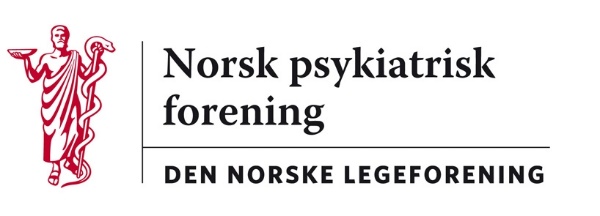 Oslo, 29. februar 2020Legeforeningen v/Ida Øygard HaavardsholmH e rHøringssvar fra Norsk psykiatrisk forening – søknad fra Eldre legers forening om økt representasjon i landsstyretStyret i Norsk psykiatrisk forening har vurdert Eldre legers forenings representasjon opp mot andre spesialforeninger og Norsk medisinstudentforening bl.a. Søknaden støttes ikke.Med vennlig hilsenUlrik Fredrik Malt						Ola MarsteinLeder i Norsk psykiatrisk forening				spesialrådgiver